Publicado en   el 16/10/2014 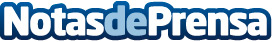 El número de asuntos ingresados en los tribunales cae un 2,7 % en el segundo trimestre del año respecto a 2013Datos de contacto:Nota de prensa publicada en: https://www.notasdeprensa.es/el-numero-de-asuntos-ingresados-en-los Categorias: Derecho http://www.notasdeprensa.es